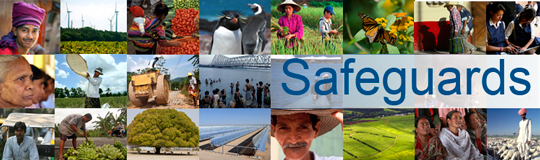 Revisión y Actualización de las Políticas de Salvaguarda del Banco MundialAgenda de la Reunión de Pre Dialogo con Pueblos Indígenas  Ciudad de Guatemala, Guatemala Abril 10, 2013 Hotel Intercontinental 3:00 – 3:15 PM	Bienvenida e Introducción de los Participantes   3:15 –4:15 PM 	 Planeación de la Metodología de las Consultas, Participación y Diálogo con Pueblos Indígenas en la Segunda Fase de la Revisión de las Políticas de Salvaguarda del Banco Mundial4:15 – 4:30 PM	 Coffee Break4:30 –05:30 PM       Discusión sobre las Áreas Prioritarias para Pueblos Indígenas05:30 –06:00 PM      Cierre de la Sesión y Siguientes Pasos